KILPAILUKUTSUTervetuloa Varkauden Urheiluratsastajat ry:n järjestämiin esteratsastuksen seurakilpailuihin sunnuntaina 6.10.13 alkaen klo 10  Varkauden Ratsastuskeskukselle.Luokka 1	80 cm arv. 367.1. (A2/A2), avoin kaikille, VUR:n poni- ja juniorimestaruusLuokka 2	90 cm arv. 367.1. (A2/A2), avoin kaikille, VUR:n seniorimestaruusLuokka 3	70 cm arv. 367.1. (A2/A2), a) avoin kaikille, VUR:n aikuismestaruusb) avoin vuonna 2000 ja sen jälkeen syntyneille ratsastajilleLuokka 4	50-60 cm arv. A.1.0, avoin kilpailu-uraansa aloittaville ratsukoilleErityismääräyksiä:Ilmoittautumiset viimeistään ma 30.9. lämpiön seinällä olevaan listaan tai tekstiviestillä Jonna Vepsäläinen 041 4626 720. Peruutukset tehtävä ilmoittautumisajan sisällä samaan puhelinnumeroon.Luokat ovat avoimia kaikille SRL:n jäsenseuraan kuuluville ratsastajille.Lähtömaksu VUR:n jäseniltä 8 €/luokka, ei VUR:n jäseneltä 12 €/luokka. Hevosen vuokra Varkauden Ratsastuskeskuksen hevosista 8 €/rata. Turvallisuusmaksu 1 €/ratsastaja. Jälki-ilmoittautumisia otetaan, jälki-ilmoittautumismaksu ei VUR:n jäseniltä 17 €/rata.Mikäli ratsusi on poni, muista mainita ilmoittautumisen yhteydessä sen koko, pieni/iso.Siisti asu, turvakypärä on pakollinen, turvaliivin käyttöä suositellaan.Palkintoina ruusukkeet sekä voittajalle esinepalkinto.Kilpailuissa sallitaan max 3 starttia/hevonenKilpailuissa noudatetaan SRL:n sääntöjä soveltuvin osin.Lähtölistat VUR:n nettisivuilla www.vur.fi lauantaina 5.10. klo 12.Kilpailupaikalla on hyvä kanttiini.Järjestäjä pidättää oikeuden muutoksiin.TERVETULOA KILPAILEMAAN!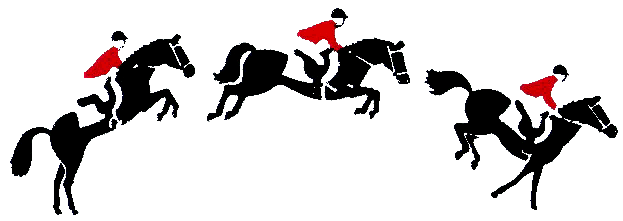 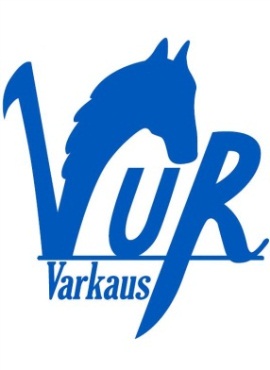 Varkauden Urheiluratsastajat ry		Varkauden Ratsastuskeskus